ИНСУЛЬТИнсульт — это острое нарушение мозгового кровообращения, приводящее к повреждению и гибели клеток головного мозга. Это заболевание занимает в России второе место среди причин смерти и является ведущей причиной инвалидизации у взрослых, обусловливая до 80% частичной, и до 10% полной утраты трудоспособности. Около 30% людей, перенесших инсульт, нуждаются в постороннем уходе.Как самостоятельно диагностировать инсульт?Существует довольно простой, но надежный тест для диагностики инсульта в домашних условиях, позволяющий диагностировать инсульт в 80% случаев. Быстрое развитие хотя бы одного из нижеперечисленных симптомов является практически достоверным доказательством имеющегося инсульта: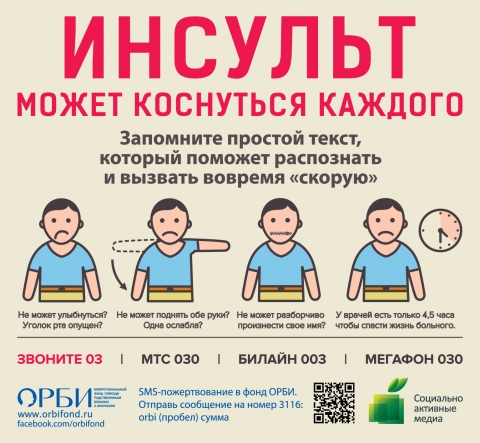 При наличии хотя бы одного симптома, свидетельствующего о развитии инсульта, необходимо срочно вызвать скорую помощь! Чем раньше будет оказана помощь, тем больше шансов на восстановление.Что делать до приезда бригады скорой помощи:Помогите больному занять удобное для него положение. Если произошла потеря сознания, уложите человека на бок, для предотвращения попадания рвотных масс, в случае рвоты.Расстегните стесняющую одежду, обеспечьте доступ свежего воздуха.Дайте разжевать таблетку аспирина и рассосать 10 таблеток глицина (если человек находится без сознания, не пытайтесь давать лекарства через рот, это может привести к их попаданию в дыхательные пути).Подготовьте паспорт, страховой медицинский полис, медицинские документы (справки, выписки из истории болезни) и лекарственные средства которые принимает больной.Катастрофу легче предупредить, чем лечить!Запомните главные составляющие профилактики инсульта:Контроль артериального давленияКонтроль уровня холестерина и глюкозы в кровиРегулярное электрокардиографическое исследованиеИсключение вредных привычек (курение, алкоголь)Правильное полноценное питаниеАктивный образ жизни